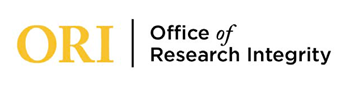 Institutional Review BOardMinor ASSENT FORMMINOR ASSENT PROCEDURESUse of this template is optional.  However, by federal regulations (45 CFR 46.116), all consent documentation must address each of the required elements listed below (purpose, procedures, duration, benefits, risks, alternative procedures, confidentiality, whom to contact in case of injury, and a statement that participation is voluntary).  Documentation must be completed by the Principal Investigator and signed by each assenting minor.Parental consent must be obtained before soliciting the assent of any minor participating in the study.Signed copies of the IRB approved assent form should be provided to a parent or guardian of every assenting minor. 						      Last Edited May 18th, 2022Today’s date:          Today’s date:          Today’s date:          Today’s date:          Today’s date:          Project INformationProject INformationProject INformationProject INformationProject INformationProject Title:      Project Title:      Project Title:      Project Title:      Project Title:      Protocol Number:      Protocol Number:      Protocol Number:      Protocol Number:      Protocol Number:      Principal Investigator:      Phone:      Phone:      Phone:      Email:      College:           College:           School and Program:      School and Program:      School and Program:      RESEARCH DESCRIPTIONRESEARCH DESCRIPTIONRESEARCH DESCRIPTIONRESEARCH DESCRIPTIONRESEARCH DESCRIPTION1. Why am I being asked to participate? 		[In an age appropriate manner, describe purpose of the investigation, why it is being performed and what use may be made of the results.]  2. What will I have to do? 	[In an age appropriate manner, describe the experimental procedure(s), including duration, amount of time required of the participants, number of participants, restrictions on normal activities, etc.]  3. What do I get if I agree to participate? 	[In an age appropriate manner, describe any benefits that may occur to the participant or to others as a result of participation in the study, including all benefits or payments.] 4. Can anything bad happen if I participate?	[In an age appropriate manner, describe any known physical, psychological, social, or financial research-related risks, inconveniences, or side effects (expected and potential) and indicate what measures will be taken to minimize them. If the potential for medical injury exists, identify treatment procedures or the absence thereof.]5. Who will get to see information about me?	[In an age appopriate manner, describe confidentiality procedures.  Detail the extent, if any, to which confidentiality of records identifying the participant will be protected.]  6. What if I do not want to participate? 	[In an age appropriate manner, describe alternatives to participation that will be presented to participants in the study (generally another accepted course of therapy or diagnostic procedure, etc.).] 7. Who may I contact if I have other questions or concerns about my participation? This project has been approved by the Institutional Review Board. Its job is to protect research participants. Any questions or concerns about rights as a research participant should be directed to the Chair of the Institutional Review Board, The University of Southern Mississippi, 118 College Drive #5125, Hattiesburg, MS 39406-0001, 601-266-5997. 1. Why am I being asked to participate? 		[In an age appropriate manner, describe purpose of the investigation, why it is being performed and what use may be made of the results.]  2. What will I have to do? 	[In an age appropriate manner, describe the experimental procedure(s), including duration, amount of time required of the participants, number of participants, restrictions on normal activities, etc.]  3. What do I get if I agree to participate? 	[In an age appropriate manner, describe any benefits that may occur to the participant or to others as a result of participation in the study, including all benefits or payments.] 4. Can anything bad happen if I participate?	[In an age appropriate manner, describe any known physical, psychological, social, or financial research-related risks, inconveniences, or side effects (expected and potential) and indicate what measures will be taken to minimize them. If the potential for medical injury exists, identify treatment procedures or the absence thereof.]5. Who will get to see information about me?	[In an age appopriate manner, describe confidentiality procedures.  Detail the extent, if any, to which confidentiality of records identifying the participant will be protected.]  6. What if I do not want to participate? 	[In an age appropriate manner, describe alternatives to participation that will be presented to participants in the study (generally another accepted course of therapy or diagnostic procedure, etc.).] 7. Who may I contact if I have other questions or concerns about my participation? This project has been approved by the Institutional Review Board. Its job is to protect research participants. Any questions or concerns about rights as a research participant should be directed to the Chair of the Institutional Review Board, The University of Southern Mississippi, 118 College Drive #5125, Hattiesburg, MS 39406-0001, 601-266-5997. 1. Why am I being asked to participate? 		[In an age appropriate manner, describe purpose of the investigation, why it is being performed and what use may be made of the results.]  2. What will I have to do? 	[In an age appropriate manner, describe the experimental procedure(s), including duration, amount of time required of the participants, number of participants, restrictions on normal activities, etc.]  3. What do I get if I agree to participate? 	[In an age appropriate manner, describe any benefits that may occur to the participant or to others as a result of participation in the study, including all benefits or payments.] 4. Can anything bad happen if I participate?	[In an age appropriate manner, describe any known physical, psychological, social, or financial research-related risks, inconveniences, or side effects (expected and potential) and indicate what measures will be taken to minimize them. If the potential for medical injury exists, identify treatment procedures or the absence thereof.]5. Who will get to see information about me?	[In an age appopriate manner, describe confidentiality procedures.  Detail the extent, if any, to which confidentiality of records identifying the participant will be protected.]  6. What if I do not want to participate? 	[In an age appropriate manner, describe alternatives to participation that will be presented to participants in the study (generally another accepted course of therapy or diagnostic procedure, etc.).] 7. Who may I contact if I have other questions or concerns about my participation? This project has been approved by the Institutional Review Board. Its job is to protect research participants. Any questions or concerns about rights as a research participant should be directed to the Chair of the Institutional Review Board, The University of Southern Mississippi, 118 College Drive #5125, Hattiesburg, MS 39406-0001, 601-266-5997. 1. Why am I being asked to participate? 		[In an age appropriate manner, describe purpose of the investigation, why it is being performed and what use may be made of the results.]  2. What will I have to do? 	[In an age appropriate manner, describe the experimental procedure(s), including duration, amount of time required of the participants, number of participants, restrictions on normal activities, etc.]  3. What do I get if I agree to participate? 	[In an age appropriate manner, describe any benefits that may occur to the participant or to others as a result of participation in the study, including all benefits or payments.] 4. Can anything bad happen if I participate?	[In an age appropriate manner, describe any known physical, psychological, social, or financial research-related risks, inconveniences, or side effects (expected and potential) and indicate what measures will be taken to minimize them. If the potential for medical injury exists, identify treatment procedures or the absence thereof.]5. Who will get to see information about me?	[In an age appopriate manner, describe confidentiality procedures.  Detail the extent, if any, to which confidentiality of records identifying the participant will be protected.]  6. What if I do not want to participate? 	[In an age appropriate manner, describe alternatives to participation that will be presented to participants in the study (generally another accepted course of therapy or diagnostic procedure, etc.).] 7. Who may I contact if I have other questions or concerns about my participation? This project has been approved by the Institutional Review Board. Its job is to protect research participants. Any questions or concerns about rights as a research participant should be directed to the Chair of the Institutional Review Board, The University of Southern Mississippi, 118 College Drive #5125, Hattiesburg, MS 39406-0001, 601-266-5997. 1. Why am I being asked to participate? 		[In an age appropriate manner, describe purpose of the investigation, why it is being performed and what use may be made of the results.]  2. What will I have to do? 	[In an age appropriate manner, describe the experimental procedure(s), including duration, amount of time required of the participants, number of participants, restrictions on normal activities, etc.]  3. What do I get if I agree to participate? 	[In an age appropriate manner, describe any benefits that may occur to the participant or to others as a result of participation in the study, including all benefits or payments.] 4. Can anything bad happen if I participate?	[In an age appropriate manner, describe any known physical, psychological, social, or financial research-related risks, inconveniences, or side effects (expected and potential) and indicate what measures will be taken to minimize them. If the potential for medical injury exists, identify treatment procedures or the absence thereof.]5. Who will get to see information about me?	[In an age appopriate manner, describe confidentiality procedures.  Detail the extent, if any, to which confidentiality of records identifying the participant will be protected.]  6. What if I do not want to participate? 	[In an age appropriate manner, describe alternatives to participation that will be presented to participants in the study (generally another accepted course of therapy or diagnostic procedure, etc.).] 7. Who may I contact if I have other questions or concerns about my participation? This project has been approved by the Institutional Review Board. Its job is to protect research participants. Any questions or concerns about rights as a research participant should be directed to the Chair of the Institutional Review Board, The University of Southern Mississippi, 118 College Drive #5125, Hattiesburg, MS 39406-0001, 601-266-5997. ASSENT TO PARTICIPATE IN RESEARCHASSENT TO PARTICIPATE IN RESEARCHASSENT TO PARTICIPATE IN RESEARCHASSENT TO PARTICIPATE IN RESEARCHASSENT TO PARTICIPATE IN RESEARCHParticipant's Name:      Participant's Name:      Participant's Name:      Participant's Age:      Participant's Age:      Person Soliciting Assent:                Person Soliciting Assent:                Person Soliciting Assent:                Person Soliciting Assent:                Person Soliciting Assent:                Check one of the following (to be completed by the person soliciting assent):  In my opinion, this minor is able to provide informed assent (proceed to Agreement to Participate). In my opinion, this minor is unable to provide informed assent for the following reason(s) (do not proceed):Check one of the following (to be completed by the person soliciting assent):  In my opinion, this minor is able to provide informed assent (proceed to Agreement to Participate). In my opinion, this minor is unable to provide informed assent for the following reason(s) (do not proceed):Check one of the following (to be completed by the person soliciting assent):  In my opinion, this minor is able to provide informed assent (proceed to Agreement to Participate). In my opinion, this minor is unable to provide informed assent for the following reason(s) (do not proceed):Check one of the following (to be completed by the person soliciting assent):  In my opinion, this minor is able to provide informed assent (proceed to Agreement to Participate). In my opinion, this minor is unable to provide informed assent for the following reason(s) (do not proceed):Check one of the following (to be completed by the person soliciting assent):  In my opinion, this minor is able to provide informed assent (proceed to Agreement to Participate). In my opinion, this minor is unable to provide informed assent for the following reason(s) (do not proceed):AGREEMENT TO PARTICIPATEAGREEMENT TO PARTICIPATEAGREEMENT TO PARTICIPATEAGREEMENT TO PARTICIPATEAGREEMENT TO PARTICIPATEI agree to participate in this research project.  The project has been fully explained to me and I was given the chance to ask any questions I have about it.  I understand that I can stop participating at any time.  ______________________________                                                       ____________________________  Research Participant                                                                                Person Soliciting Assent  _____________________________                                                         _____________________________  Date                                                                                                            DateI agree to participate in this research project.  The project has been fully explained to me and I was given the chance to ask any questions I have about it.  I understand that I can stop participating at any time.  ______________________________                                                       ____________________________  Research Participant                                                                                Person Soliciting Assent  _____________________________                                                         _____________________________  Date                                                                                                            DateI agree to participate in this research project.  The project has been fully explained to me and I was given the chance to ask any questions I have about it.  I understand that I can stop participating at any time.  ______________________________                                                       ____________________________  Research Participant                                                                                Person Soliciting Assent  _____________________________                                                         _____________________________  Date                                                                                                            DateI agree to participate in this research project.  The project has been fully explained to me and I was given the chance to ask any questions I have about it.  I understand that I can stop participating at any time.  ______________________________                                                       ____________________________  Research Participant                                                                                Person Soliciting Assent  _____________________________                                                         _____________________________  Date                                                                                                            DateI agree to participate in this research project.  The project has been fully explained to me and I was given the chance to ask any questions I have about it.  I understand that I can stop participating at any time.  ______________________________                                                       ____________________________  Research Participant                                                                                Person Soliciting Assent  _____________________________                                                         _____________________________  Date                                                                                                            Date